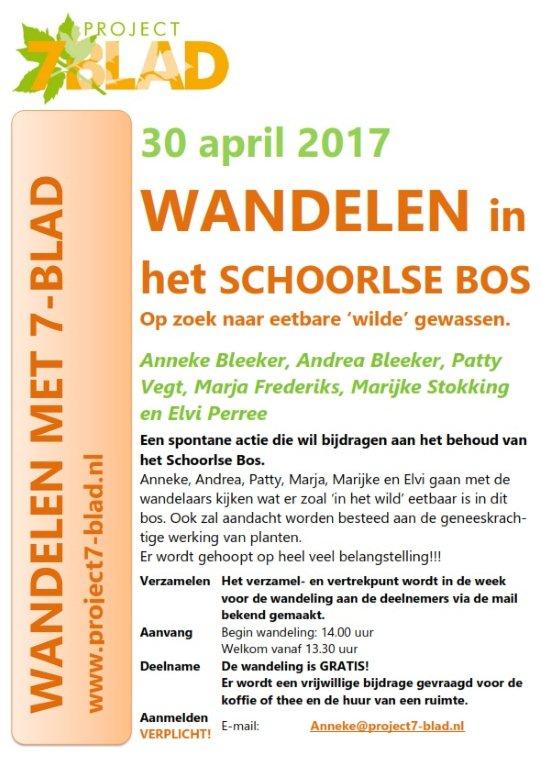 Expositie en lezing  